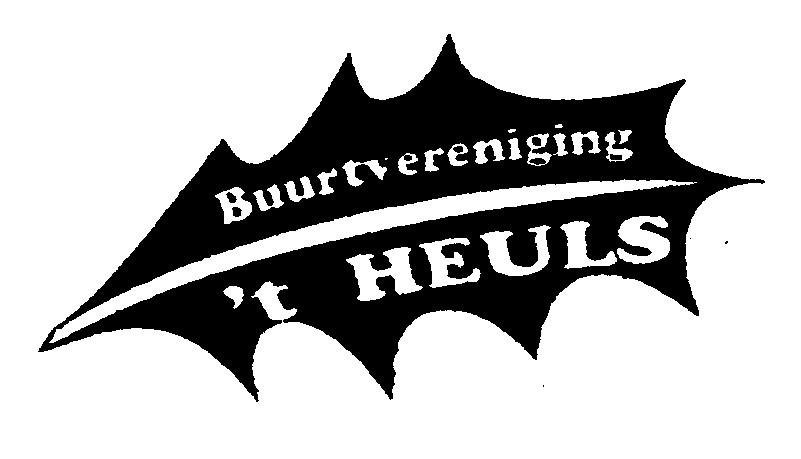 Aan de omwonenden van het bibliotheekplein.Zoals u wellicht weet is er een aantal mensen in een werkgroep bezig om te inventariseren of er van het huidige pleintje iets moois is te maken.Hierbij wordt vooral gedacht aan speelvoorzieningen voor de kleinere jeugd in een omheinde omgeving.Het voetbalveldje mag natuurlijk niet verdwijnen.Ook is er het idee om er in de zomer een trefpunt te hebben voor ouderen en het geheel onaantrekkelijk te maken voor “hangjongeren”.Een en ander is afhankelijk van de medewerking van de gemeente, aanboren van financiële bronnen en de mening van de direct omwonenden.Langs deze weg willen wij u vragen uw mening te geven hierover.Wij vragen u daarom dringend onderstaand uw mening te geven.Over een à twee weken zal dit formulier worden opgehaald.Ik heb wel / geen bezwaar tegen een eventuele verbetering zoals boven omschreven. (s.v.p. doorhalen wat niet van toepassing is)Verder commentaar:De werkgroepN.B.Onze buurtvereniging heeft sinds kort een eigen website,http://theuls-susteren.weebly.com/